
  
Contract Services Time Sheet
~Anesthesia Partners of ~
 Vincent Healthcare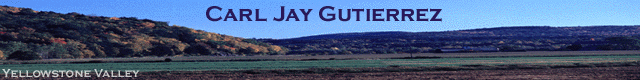        (1 week)
  
Contract Services Time Sheet
~Anesthesia Partners of ~
 Vincent Healthcare       (2 weeks)~ 1 ~ 
Contract Services Time Sheet
~Anesthesia Partners of ~
 Vincent Healthcare
~ Page 2 ~

  
Contract Services Time Sheet
~Anesthesia Partners of ~
 Vincent Healthcare       (3 weeks)Contractor Name:
Carl Jay Gutierrez, MD

-                      For Dates: Month:        Year:

                   Date Submitted:  DayDateOffRegularRegularOn CallOvertimeOvertimeCallbackCallbackRegular HoursOT HoursTotal HoursDayDateOffInOutOn CallInOutInOutRegular HoursOT HoursTotal HoursM N07/80015/630  N     8T N07001530  N     8W N07001530  N     8T N07001530  N     8F N07001530  N     8S Y  NS Y  N                                                                                              Totals     Regular Days:     _______
                                                                                                             Overtime Hrs:     _______
Contractor Signature:                                                                           Auto Rental:    _______
                                                                                                                                                                       (Receipt enclosed)
                                     
Department Verification:__________________Contractor Name:
Carl Jay Gutierrez, MD

-                      For Dates: Month:        Year:

                   Date Submitted:  DayDateOffRegularRegularOn CallOvertimeOvertimeCallbackCallbackRegular HoursOT HoursTotal HoursDayDateOffInOutOn CallInOutInOutRegular HoursOT HoursTotal HoursM N07/80015/630  N     8T N07001530  N     8W N07001530  N     8T N07001530  N     8F N07001530  N     8S Y  NS Y  NM N07/80015/630  N     8T N07001530  N     8W N07001530  N     8T N07001530  N     8F N07001530  N     8S Y  NS Y  N                                                                                              Totals     Regular Days:     _______
                                                                                                             Overtime Hrs:     _______
Contractor Signature:                                                                           Auto Rental:    _______
                                                                                                                                                                       (Receipt enclosed)
                                     
Department Verification:__________________Contractor Name:
Carl Jay Gutierrez, MD

-                      For Dates: Month:        Year:

                   Date Submitted:  DayDateOffRegularRegularOn CallOvertimeOvertimeCallbackCallbackRegular HoursOT HoursTotal HoursDayDateOffInOutOn CallInOutInOutRegular HoursOT HoursTotal HoursM N07/80015/630  N     8T N07001530  N     8W N07001530  N     8T N07001530  N     8F N07001530  N     8S Y  NS Y  NM N07/80015/630  N     8T N07001530  N     8W N07001530  N     8T N07001530  N     8F N07001530  N     8S Y  NS Y  NContractor Name:
Carl Jay Gutierrez, MD

-                      For Dates: Month:        Year:

                   Date Submitted:  DayDateOffRegularRegularOn CallOvertimeOvertimeCallbackCallbackRegular HoursOT HoursTotal HoursDayDateOffInOutOn CallInOutInOutRegular HoursOT HoursTotal HoursM N07/80015/630  N     8T N07001530  N     8W N07001530  N     8T N07001530  N     8F N07001530  N     8S Y  NS Y  N                                                                                              Totals     Regular Days:     _______
                                                                                                             Overtime Hrs:     _______
Contractor Signature:                                                                           Auto Rental:    _______
                                                                                                                                                                       (Receipt enclosed)
                                     
Department Verification:__________________